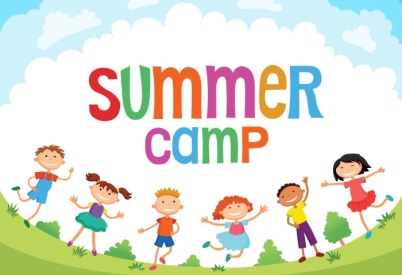 Summer Camp What:  Three - 2 week sessions operating Monday-ThursdayTime:  9 a.m.-1.p.m. Kids will bring a packed lunch. A snack will be provided. Cost: $25 non-refundable Registration fee per child (due at registration) $270 fee for all 6 weeks(Camp fees Due by May 7, 2021)     Weekly Option is available if you prefer**Monday-Thursday   $25 registration fee per child $50 per weekly session **Apply sunscreen each and every day. **WEEKLY CAMP THEMES* June 7-10:  Space Theme – Out of this World* June 14 - 17: Beach & Seashells Theme* July 5 - 8:  Bubbles & Water Play – Send towel & Bathing Suit* July 12 – 15:  Around the World – Different Countries & Cultures* August 2 - 5:  Camping & Picnic Theme – Butterflies, Bugs, Fireflies* August 9 - 12: Farm & Ice Cream Theme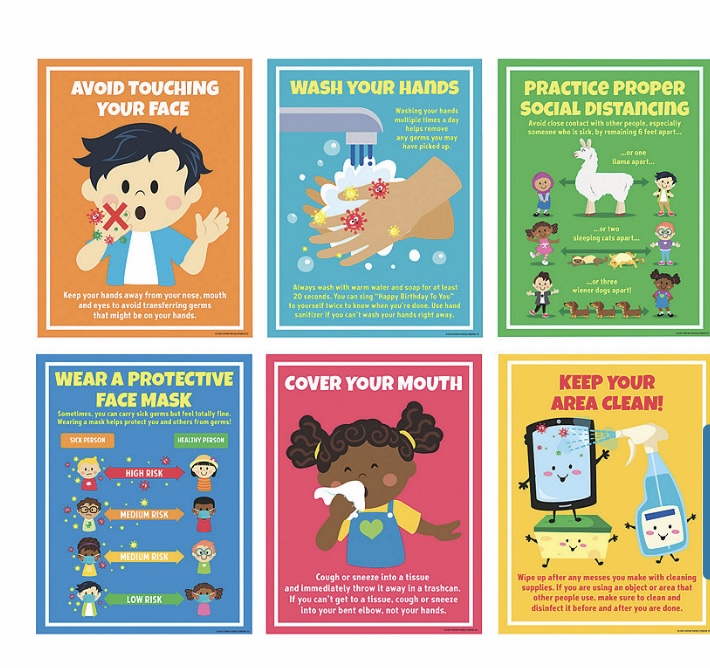 Social Distancing Protocols followedThe purpose of our Summer Camp program is to promote an age appropriate fun- filled activity program for young children that encourage social interactions and quality child care in a faith based center. SMLC Preschool’s Summer Camp program allows parents a safe place to leave their child while they tend to their daily activities and responsibilities. Please contact Marileen Chapman at 864-442-1379 for registration information or email us at admin@stmatthiaspreschool.com. Our website is www.stmatthiaspreschool.com. Summer Camp Registration Summary Sheet:You will need to complete the entire SMLC registration form as soon as possible. You can download the form on our website at www.stmatthiaspreschool.com. I will be happy to email you the complete form as well.Child’s Name & DOB _______________________________________________________________________Parent Name: ______________________________________________________________________________Cell # ___________________________ Work #________________________Address: __________________________________________________________________________________________________________________________________________________________________________________________Person(s) allowed picking up your child & Emergency Contact: Name: ______________________________________________________________________________________Relationship: _________________________________ Phone # _____________________________________Name: ______________________________________________________________________________________Relationship: _________________________________ Phone #_____________________________________Any allergy or other medication information we need to know: __________________________________________________________________________________________________________________________________________________________________________________________Medical Provider: __________________________________________ Phone # _______________________Address: ___________________________________________________________________________________Is your child current on his or her immunizations? Yes _____ No ______ Exempt ___________I give permission for my child to attend and participate in activities at SMLC Preschool Summer Camp program. I understand that I am responsible for any and all fees related to SMLC Preschool Summer Camp program. I further understand that in case of an incident, injury or accident, that I hold SMLC harmless and am responsible for all medical expenses.Insurance Carrier: __________________________________ Policy #_________________________Parent Signature: ___________________________________________________ Date: ___________Childs Name: ________________________________________________________________________